Prilozi uz zahtjev:preslika Izvoda iz sudskog registra/Obrtnicu/Rješenje o upisu u Upisnik poljoprivrednih gospodarstava,presliku računa ovlaštene projektantske tvrtke za izvršenu izradu lavnog i/ili izvedbenog projekta gospodarske građevine za dobivanje potvrdnice s dokazom o izvršenom plaćanju,presliku građevinske dozvole ili drugog odgovarajućeg akta.Mjesto i datum:						Potpis i pečat:KOPRIVNIČKO-KRIŽEVAČKA ŽUPANIJAUpravni odjel za gospodarstvo, komunalne djelatnosti, poljoprivredu i međunarodnu suradnjuOBRAZACT 100004 ZAHTJEV – POTICANJE IZGRADNJE GOSPODARSKIH GRAĐEVINA SUFINANCIRANJEM GLAVNIH GRAĐEVINSKIH PROJEKATAPODACI O PODNOSITELJU ZAHTJEVANAZIV PODNOSITELJA ZAHTJEVAADRESAOIBMIBPGKONTAKT OSOBAtel./mob.e-mailPOSLOVNA BANKAIBANBroj računa / izvedbene situacijeIzdavatelj računaIznos računa bez PDV-aUkupni iznos računa SVEUKUPNOSVEUKUPNOTRAŽENI IZNOS SUFINANCIRANJATRAŽENI IZNOS SUFINANCIRANJAkn%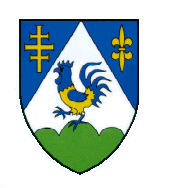 